АДМИНИСТРАЦИЯ ГОРОДА КРАСНОЯРСКАРАСПОРЯЖЕНИЕот 28 июня 2024 г. N 2915-недвО ВНЕСЕНИИ ИЗМЕНЕНИЙ В РАСПОРЯЖЕНИЕ ОТ 27.02.2009 N 504-НЕДВРуководствуясь статьями 45, 58, 59 Устава города Красноярска, Порядком формирования, ведения Перечня муниципального имущества, необходимого для реализации мер по имущественной поддержке субъектов малого и среднего предпринимательства, физических лиц, не являющихся индивидуальными предпринимателями и применяющих специальный налоговый режим "Налог на профессиональный доход", и организаций, образующих инфраструктуру поддержки субъектов малого и среднего предпринимательства в городе Красноярске, утвержденным Распоряжением первого заместителя Главы города от 30.01.2009 N 74-ж, Распоряжением Главы города от 22.12.2006 N 270-р:1. Внести в приложение 1 к Распоряжению заместителя Главы города - начальника департамента муниципального имущества и земельных отношений от 27.02.2009 N 504-недв "Об утверждении Перечня муниципального имущества, необходимого для реализации мер по имущественной поддержке субъектов малого и среднего предпринимательства, физических лиц, не являющихся индивидуальными предпринимателями и применяющих специальный налоговый режим "Налог на профессиональный доход", и организаций, образующих инфраструктуру поддержки субъектов малого и среднего предпринимательства в городе Красноярске" следующие изменения:1) графу 5 строки 74 таблицы изложить в следующей редакции:"договор аренды от 03.06.2024 N 14271, срок с 03.06.2024 по 02.06.2029";2) строки 101, 104 таблицы исключить.2. Настоящее Распоряжение опубликовать в газете "Городские новости" и разместить на официальном сайте администрации города.Заместитель Главы города -руководитель департаментамуниципального имуществаи земельных отношенийН.Н.ПАВЛОВИЧ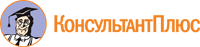 